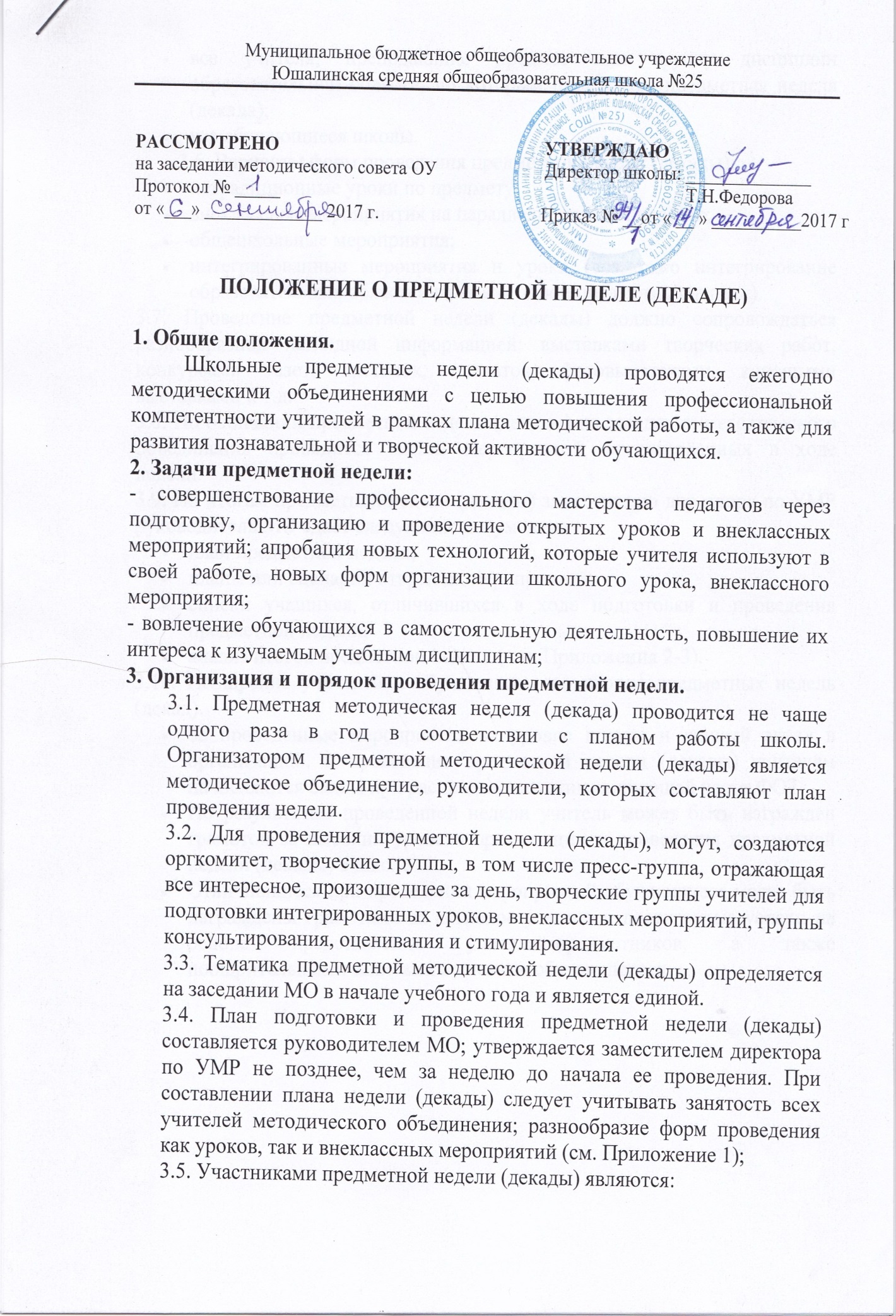 все учителя, преподающие предмет или группу дисциплин образовательной области, по которым проводится предметная неделя (декада);все обучающиеся школы.3.6. Варианты форм проведения предметной недели (декады):нетрадиционные уроки по предмету;внеклассные мероприятия на параллели учебных классов;общешкольные мероприятия;интегрированные мероприятия и уроки (возможно интегрирование образовательных областей в рамках одной предметной недели).3.7. Проведение предметной недели (декады) должно сопровождаться разнообразной наглядной информацией: выставками творческих работ, конкурсами газет, листовок, плакатов, фотовыставками, книжными выставками и т.д.3.8. По окончании предметной недели (декады) на заседании методического объединения проводится анализ мероприятий, организованных в ходе недели.3.9. По итогам предметной недели (декады) заместителю директора по УМР руководитель МО сдаёт следующие документы:план предметной недели;планы или сценарии открытых мероприятий;списки учащихся, отличившихся в ходе подготовки и проведения предметной недели;анализ итогов предметной недели ( см. Приложения 2-3).3.10. Поощрение учителей и обучающихся по итогам предметных недель (декад).За проведенные мероприятия на уровне школы и личный вклад в организацию, и проведение предметной недели (декады) учителям начисляются баллы при распределении стимулирующей части ФОТПо результатам проведенной недели учитель может быть награжден грамотой за высокий уровень организации и проведения предметной недели (декады) в школеОтличившиеся при проведении мероприятий обучающиеся могут быть награждены грамотами за активное участие и достигнутые успехи на основе представления учителей-предметников, а также поощрительными записями в дневник обучающегося.Приложение 1.План проведения предметной методической недели учителей __________________________________________________________Программа неделиПриложение 2Анкета по результатам участия педагога в предметной методической неделеУчитель ______________________Предмет ______________________Назовите мероприятия, проведенные в рамках предметной методической недели:_________________________________________________________________________________________________________________________________________________________________________________________Какие мероприятия, подготовленные вами, отвечали целям и задачам методической недели?___________________________________________________________________________________________________________________________________________________________________________________Какие мероприятия не удались и почему? ________________________________________________________________________________________________________________________________Назовите классы, которые, по вашему мнению, наиболее активно проявили себя в неделеС какими проблемами вы столкнулись при подготовке недели?________________________________________________________________________________________________________________________________Какая помощь вам необходима для более качественной подготовки к участию?________________________________________________________________________________________________________________________________Предложения и пожелания на будущее._________________________________________________________________________________________________Приложение 3Примерные активные формы проведения мероприятий в рамках недели:предметные вечера; защита стенных газет классов по теме недели;интеллектуальные марафоны по предметам;конкурсы эрудитов, чтецов, певцов и т.п.;литературные гостиные;КВНы по теме недели;защита творческих проектов;встречи с писателями, поэтами, литературоведами;встречи с бывшими выпускниками – студентами вузов;театрализованные представления по теме недели и др.Формы демонстрации профессиональных достижений, которые можно использовать в рамках недели:открытые уроки;методические ринги по актуальным вопросам методики преподавания предмета;конференции по темам самообразования;защита педагогического, методического проекта;проблемный семинар;методический  капустник;творческая презентация;авторская мастерская;круглые столы по актуальным проблемам образования и развития школы и др.Сроки проведения недели_____________________________________________Эпиграф______________________________________________________________________________________________________________________________Цель проведения недели________________________________________________________________________________________________________________________МероприятиеТемаМесто проведенияОтветственныйДатаВремя проведенияГости1.мероприятиеклассКоличество участников